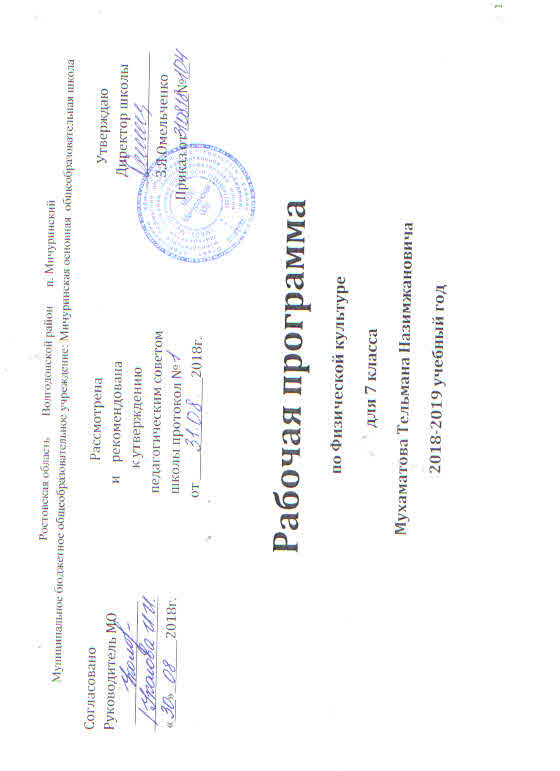 Пояснительная записка Рабочая программа учебного предмета «Физическая культура» для 7 класса разработана на основе:- Федеральный закон «Об образовании в Российской Федерации» от 29.12.2012г №273 – ФЗ; - Письмо Министерства образования и науки РФ от 28.10 2015 № 08-1786 «О рабочих программах учебных предметов»;- Приказ Министерства образования и науки Российской Федерации (Минобрнауки России) от 4 октября 2010 г. N 986 "Об утверждении федеральных требований к образовательным учреждениям в части минимальной оснащенности учебного процесса и оборудования учебных помещений";- Приказ Минобрнауки России от 31марта 2014 года № 253 «Об утверждении федеральных перечней учебников, рекомендованных (допущенных) к использованию в образовательном процессе в образовательных учреждениях, реализующих образовательные программы общего образования и имеющих государственную аккредитацию»; - Приказ Минобрнауки России от 05.07.2017 N 629 "О внесении изменений в федеральный перечень учебников, рекомендуемых к использованию при реализации имеющих государственную аккредитацию образовательных программ начального общего, основного общего, среднего общего образования, утвержденный приказом Министерства образования и науки Российской Федерации от 31 марта 2014 г. N 253";- Постановление Главного государственного санитарного врача РФ «Об утверждении СанПиН 2.4.2.2821-10 Санитарно-эпидемиологические требования к условиям и организации обучения в общеобразовательных учреждениях» от 29.12.2010 г. № 189 (зарегистрировано в Минюст России 03.03.2011, регистрационный номер 19993);- Постановление Главного государственного санитарного врача РФ от 3 апреля . № 27 «О введении в действие санитарно-эпидемиологических правил и нормативов СанПиН 2.4.4.1251-03. Санитарно-эпидемиологические требования к условиям и организации обучения в учреждениях дополнительного образования детей»;-Федеральный базисный учебный план для образовательных учреждений РФ, реализующих программы общего образования, утвержденного приказом Минобразования России №1312 от 09.03.2004 г.;- Письмо Минобразования Ростовской области от 25.04.2018 №24/4.1-5705 «Примерный недельный учебный план общеобразовательных организаций Ростовской области на уровне основного общего образования  в рамках федерального государственного образовательного стандарта (5-8), на уровне основного общего образования в рамках реализации БУП-2004 (9 класс);- Примерная основная образовательная программа основного общего образования (одобрена федеральным учебно-методическим объединением по общему образованию, протокол заседания от 08.04.2015 № 1/15);- Учебный план МБОУ: Мичуринская ООШ на 2018-2019 учебный год;- Основная образовательная программа основного общего образования МБОУ: Мичуринская ООШ на 2018-2019 учебный год,  утвержденной приказом директора школы №104 от 31.08.2018год;- Устав школы (п.3) МБОУ: Мичуринская  ООШ приказ №65 от 21.02.2017;- Приложение 5.7 к Приказу №104 от 01.08.16г «О рабочих программах, учебных курсах, предметах, дисциплин»;- Учебно-методического комплекса УМК; -Положение МБОУ: Мичуринская ООШ приказ №193 от 30.12.2013 «О разработке и утверждении рабочих программ по учебным курсам и предметам.-Учебник «Физическая культура6»,Матвеев А. П., Москва.: Просвещение, 2012Данная рабочая программа является гибкой и позволяет вносить изменения в ходе реализации в учебном процессе. В связи с тем, что 5.11.18, 8.03.19, 1.05.19,2.05.19, 3.05.19, 9.05.19г. 10.05.19 являются официальными Государственными праздниками, то темы уроков, выпавшие в эти числа, будут реализованы за счет уплотнения материала уроков итогового повторения и за счет резервного учебного времени. Внесение в программу резерва дала возможность перераспределить программный материал в связи с праздничными днями.Цели программы - формирование у учащихся средней школы основ здорового образа жизни, развитие творческой самостоятельности посредством освоения двигательной деятельности.Роль и место дисциплины в образовательном процессе.Предметом обучения физической культуре в школе является двигательная деятельность человека с общеразвивающей направленностью. В процессе овладения этой деятельностью укрепляется здоровье, совершенствуются физические качества, осваиваются определённые двигательные действия, активно развиваются мышление, творчество и самостоятельностьЗадачи программы.- укрепление здоровья школьников посредством развития физических качеств и повышения функциональных возможностей жизнеобеспечивающих систем организма;- совершенствование жизненно важных навыков и умений посредством обучения спортивным играм, физическим упражнениям и техническим действиям из базовых видов спорта;- формирование общих представлений о физической культуре, её значении в жизни человека, роли в укреплении здоровья, физическом развитии и физической подготовленности;- развитие интереса к самостоятельным занятиям физическими упражнениями, спортивным играм, формам активного отдыха и досуга;- обучение простейшим способам контроля за физической нагрузкой, отдельными показателями физического развития и физической подготовленности.Планируемые результаты освоения программыЛичностные универсальные учебные действияУ обучающегося будут сформированы:- внутренняя позиция на уровне положительного отношения к физическим занятиям в течение дня;- способность на самостоятельное выполнение комплексов упражнений для формирования правильной осанки и развития мышц, туловища;- самостоятельное выполнение комплексов общеразвивающих упражнений на развитие основных физических качеств;- способность к самооценке на основе критериев:- измерение длины и массы тела.- определение качества осанки.- определение уровня развития физических качеств.- измерение частоты сердечных сокращений во время выполнения физических упражнений- выраженная устойчивая мотивация к физическим занятиям, отдельным видам спорта;- адекватная дифференцированная самооценка на основе критерия успешности в спорте;Регулятивные  универсальные учебные действияУ обучающегося будут сформированы:- понимать смысл физических упражнений, вносить в них свои коррективы;- планировать свои действия в соответствии с поставленными учебными задачами;- различать способ и результат собственных и коллективных действий;- адекватно воспринимать предложения и оценку учителя, родителей, сверстников;- вносить необходимые коррективы в действия после его оценки и самооценки;- осуществлять контроль своего участия в разных видах физической культуры, спорта.Обучающийся получит возможность научиться:- принимать инициативу в различных спортивных играх, занятиях физической культурой, спорте.Познавательные  универсальные учебные действияУ обучающегося будут сформированы:- осуществлять поиск необходимой информации с использованием учебной литературы, энциклопедий, справочников, в открытом пространстве Интернета об  истории древних Олимпийских игр;- возникновении первых соревнований и мифах о Геракле, - появлении мяча и игр с мячом. - физической  культуры  народов Древней Руси. Связи ее содержания с их трудовой деятельностью. Развития физической культуры в ХVII–ХIХ вв., ее роли и значении для подготовки солдат русской армии;- использовать знака - символические средства для выполнения физических упражнений для изображения правил игры;- ориентироваться на разнообразие способов решения задач;- устанавливать причинно-следственные связи в изучаемом круге явлений;- строить речевое высказывание в устной и письменной форме;- работать с информацией, представленной в виде текста, схемы, чертежа, таблиц;- анализировать изучаемые объекты с выделением существенных и несущественных признаков;- проводить сравнение и классификацию изучаемых объектов по заданным критериям;- подводить анализируемые объекты под понятие на основе выделения существенных признаков и их синтеза;- устанавливать аналогии;- владеть рядом общих приемов выполнения физических упражнений, игр.Коммуникативные универсальные учебные действияУ обучающегося будут сформированы:- адекватно использовать коммуникативные, прежде всего речевые, средства для решения различных коммуникативных задач;- строить монологическое высказывание, владеть диалогической формой коммуникации, - допускать возможность существования у людей различных точек зрения, в т.ч. не совпадающих с его собственной, и ориентироваться на позицию партнера в общении и взаимодействии;- учитывать разные мнения и стремиться к координации при сотрудничестве;- контролировать действия партнера в игре;- формулировать собственное мнение и позицию;- строить понятные для партнера высказывания;- задавать вопросы;- использовать речь для регуляции своих действий.Предметные результатыЗнания о физической культуре Выпускник научится / получит возможность научиться:- приводить примеры из истории развития физической культуры в ХVII–ХIХ вв., ее роли и значения для подготовки солдат русской армии;- ориентироваться в понятии «физическая подготовка», характеризовать основные физические качества (силу, быстроту, выносливость, координацию, гибкость) и различать их между собой.Способы физической деятельности Выпускник научится / получит возможность научиться:- называть и выполнять правила предупреждения травматизма во время занятий физическими упражнениями (организация мест занятий, подбор одежды и обуви);- целенаправленно отбирать комплексы упражнений на развитие физических качеств, комплексы физических упражнений для утренней зарядки, физкультминуток, занятий по профилактике и коррекции нарушений осанки, стилизованные танцевальные движения, дыхательные упражнения, гимнастики для глаз;- выполнять простейшие приёмы оказания доврачебной помощи при травмах и ушибах.Физическое совершенствование Выпускник научится / получит возможность научиться:- выполнять организующие команды и приемы: построение в шеренгу и колонну; выполнение основной стойки по команде «Смирно!»; выполнение команд «Вольно!», «Равняйсь!», «Шагом марш!», «Наместе!», «Стой!»; размыкание в шеренге и колонне на месте; построение в круг колонной и шеренгой; повороты на месте налево и направо по команде «Налево!» («Направо!»); размыкание и смыкание приставными шагами в шеренге; повороты кругом с разделением по команде «Кругом! Раз-два!»; перестроение по два в шеренге и колонне; передвижение в колонне с разной дистанцией и темпом, по диагонали и противоходом;- выполнять акробатические упражнения: упоры (присев, лежа, согнувшись, лежа сзади); седы (на пятках, с наклоном, углом); группировка из положения лежа и раскачивание в плотной группировке (с помощью); перекаты назад из седа с группированием и обратно (с помощью); из упора присев назад и боком; из положения лежа на спине, стойка на лопатках (согнув и выпрямив ноги); кувырок вперед в группировке;  из стойки на лопатках, полупереворот назад в стойку на коленях; кувырок назад до упора на коленях и до упора присев; мост из положения лежа на спине.- выполнять акробатические комбинации: мост из положения лежа на спине, опуститься в исходное положение, переворот в положение лежа на животе, с опорой на руки прыжком в упор присев; кувырок вперед в упор присев, кувырок назад в упор присев, из упора присев кувырок до исходного положения, кувырок назад до упора на коленях с опорой на руки, прыжком переход в упор присев, кувырок вперед;- выполнять прыжки со скакалкой с изменяющимся темпом ее вращения;- выполнять гимнастические упражнения прикладного характера: передвижение по гимнастической стенке вверх и вниз, вдоль стенки лицом и спиной к опоре; Ползание и переползание по-пластунски; преодоление полосы препятствий с элементами лазанья, перелезания поочередно перемахом правой и левой ногой, переползания;- выполнять упражнения на низкой и высокой перекладине: вис стоя спереди, сзади, завесом одной ногой и двумя ногами; вис на согнутых руках, вис стоя спереди, сзади, завесом одной ногой, двумя ногами; из виса стоя присев толчком двумя ногами перемах, согнув ноги в вис согнувшись сзади, опускание назад в вис стоя и обратное движение через вис сзади согнувшись со сходом «вперед ноги»;- выполнять опорный прыжок через гимнастического «козла с небольшого разбега толчком о гимнастический мостик, прыжок в упор стоя на коленях; переход в упор присев и соскок вперед;- выполнять бег: с высоким подниманием бедра, прыжками и ускорением, с изменяющимся направлением движения (змейкой, по кругу, спиной вперед), из разных исходных положений и с разным положением рук; челночный бег 3х10 м, бег с изменением темпа; высокий старт с последующим стартовым ускорением, низкий старт с последующим ускорением; бег на короткие и средние дистанции.- выполнять прыжки: на месте (на одной ноге, с поворотами вправо и влево), с продвижением вперед и назад, левым и правым боком, в длину и высоту с места; спрыгивание с горки матов и запрыгивание на нее; на месте и с поворотом на 90 и 180°, по разметкам, через препятствия; в высоту с прямого разбега согнув ноги; в высоту с разбега, перешагиванием;- выполнять броски: большого мяча (1 кг) на дальность двумя руками из-за головы, от груди; снизу из положения стоя и сидя;- выполнять метание: малого мяча правой и левой рукой из-за головы, стоя на месте, в вертикальную цель, в стену; на дальность из-за головы;- на материале спортивных игр: - футбол: удар внутренней стороной стопы («щечкой») по неподвижному мячу с места, с одного-двух шагов; по мячу, катящемуся навстречу и после ведения; остановка катящегося мяча; ведение мяча внутренней и внешней частью подъема по прямой, по дуге, с остановками по сигналу, между стойками и обводка стоек; остановка катящегося мяча внутренней частью стопы; подвижные игры «Метко в цель», «Гонка мячей», «Слалом с мячом», «Футбольный бильярд», «Передал — садись!», «Эстафета с ведением мяча»;- баскетбол: специальные передвижения без мяча в стойке баскетболиста, приставными шагами правым и левым боком; бег спиной вперед; остановка в шаге и прыжком; ведение мяча на месте, по прямой, по дуге, с остановками по сигналу; подвижные игры «Брось — поймай», «Выстрел в небо», «Мяч среднему», «Мяч соседу», «Бросок мяча в колонне», «Подвижная цель», «Попади в кольцо», «Гонки баскетбольных мячей»;- волейбол: специальные движения — подбрасывание мяча на нужную высоту и расстояние от туловища; подводящие упражнения для обучения прямой нижней и боковой подаче; прием мяча снизу двумя руками; передача сверху двумя руками вперед-вверх; нижняя прямая подача;  и т.п.Содержание учебного предметаЛегкоатлетические упражнения - бег на короткие и средние дистанции- прыжки в длину с разбега и с места- метания малого мяча на дальностьГимнастика с элементами акробатики - построения и перестроения- общеразвивающие упражнения с предметами и без- упражнения в лазанье и равновесии- простейшие акробатические упражнения- упражнения на гимнастических снарядах  Спортивные игры:- гандбол- футбол- волейбол - баскетболТребования к учащимся имеющие освобождение от занятий по физической культуре.- Ученик присутствует на уроке в спортивной форме- Находится рядом с учителем- Оформляет тетрадь по домашнему заданию- На уроке выполняют упражнения  в зависимости от заболевания- 1 раз в четверть готовит реферат или презентацию на тему ЗОЖ- Проводят разминку или показывают комплексы ОРУКАЛЕНДАРНО-ТЕМАТИЧЕСКОЕ ПЛАНИРОВАНИЕУчебно-методический комплект:1. «Комплексная программа физического воспитания 1-11 классов», В.И.Лях, Зданевич А.А. ,Москва: «Просвещение» ,20102.»Двигательныеигры,тренинги и уроки здоровья» ,Н.И.Дереклева,Москва : »ВАКО»,20073.Спортивные игры, А.Ю.Патрикеев ,Москва «ВАКО»,20074.»Дружить со спортом и игрой» ,Г.П.Попова; Волгоград»Учитель»,20085.Физкультура в начальной школе ,Г.П.Болонов;Москва:»ТЦ Сфера» ,20056.Тесты в физическом воспитании школьников . Пособие для учителя . Составитель В.И.Лях7.Учебник «Физическая культура 7»,Матвеев А. П., Москва.: Просвещение, 20128.Учебник «Основы безопасности жизнедеятельности» 7-й кл.: М. П. Фролов, Е.Н. Литвинов 2015№ п/пДатаТемаОсновные виды учебной деятельностиПримечание13.09Легкоатлетические упражнения Виды ран, первая помощь при ранениях.Инструктаж по технике безопасности. Высокий старт.24.09Легкоатлетические упражнения Бег с последующим ускорением35.09Легкоатлетические упражненияБег  на результат 30 метров410.09Легкоатлетические упражненияПрыжок в длину с разбега511.09Легкоатлетические упражненияПрыжок в длину с разбега612.09Легкоатлетические упражненияМетание малого мяча717.09Легкоатлетические упражненияМетание малого мяча818.09Легкоатлетические упражненияБег на средние дистанции919.09Легкоатлетические упражненияЧелночный бег 3x10 метров1024.09Легкоатлетические упражненияБег на средние дистанции1125.09Легкоатлетические упражненияБег  на результат 60 метров1226.09Легкоатлетические упражненияБег на средние дистанции131.10Легкоатлетические упражненияПодтягивание на перекладине142.10Легкоатлетические упражненияПрыжок в длину с места153.10Легкоатлетические упражненияПрыжок в длину с места168.10Легкоатлетические упражненияСгибание разгибание рук в упоре лежа179.10Легкоатлетические упражненияПоднимание туловища из положения лежа1810.10Легкоатлетические упражненияБег на 1000м(д), 1500м(м)1915.10Легкоатлетические упражненияЭстафетный бег 4х50м2016.10ВолейболПравила наложения повязокТехника безопасности при занятиях волейболом. Передачи мяча в паре сверху2117.10ВолейболПередачи мяча в паре сверху.2222.10ВолейболПрием мяча сверху над собой2323.10ВолейболПрием и передачи мяча сверху над собой2424.10ВолейболПрием и передачи мяча сверху над собой256.11ВолейболПередачи мяча в паре сверху и снизу. Верхняя подача мяча через сетку.267.11ВолейболПередачи мяча в паре сверху и снизу. Верхняя подача мяча через сетку.2712.11ВолейболНападающие удары через сетку2813.11ВолейболНападающие удары через сетку2914.11ВолейболПередачи мяча в паре сверху двумя руками3019.11ВолейболПередачи мяча в паре сверху двумя руками3120.11ВолейболПрием и передачи мяча снизу двумя руками3221.11ВолейболПрием и передачи мяча снизу двумя руками3326.11ВолейболУчебная игра по волейболу3427.11ВолейболУчебная игра по волейболу3528.11ВолейболВерхняя подача мяча через сетку363.12ВолейболНападающие удары через сетку374.12ВолейболУчебная игра по волейболу385.12ВолейболУчебная игра по волейболу3910.12ВолейболУчебная игра по волейболу4011.12ВолейболУчебная игра по волейболу4112.12ВолейболУчебная игра по волейболу4217.12ВолейболУчебная игра по волейболу4318.12ВолейболУчебная игра по волейболу4419.12Гимнастика с элементами акробатикиПервая помощь при переломахАкробатика. Кувырки вперед и назад слитно4524.12Гимнастика с элементами акробатикиЛазание по канату в два приема4625.12Гимнастика с элементами акробатикиПрыжки в высоту способом перешагивания4726.12Гимнастика с элементами акробатикиОпорный прыжок через козла489.01БаскетболТехника безопасности на уроке при занятиях баскетболом. Ведение мяча4914.01БаскетболВедение мяча с изменением высоты отскока5015.01БаскетболВедение мяча с изменением высоты отскока5116.01БаскетболЛовля и передача мяча в паре5221.01БаскетболЛовля и передача мяча в паре5322.01БаскетболПередачи мяча различными способами в движении в парах и тройках5423.01БаскетболПередачи мяча различными способами в движении в парах и тройках5528.01БаскетболВарианты бросков в корзину в движении5629.01БаскетболВарианты бросков в корзину в движении5730.01БаскетболШтрафные броски в кольцо584.02БаскетболШтрафные броски в кольцо595.02БаскетболТактика нападения в баскетболе606.02БаскетболТактика нападения в баскетболе6111.02БаскетболТактика защиты против игрока с мячом и без мяча6212.02БаскетболТактика защиты против игрока с мячом и без мяча6313.02БаскетболУчебно – тренировочная игра 5х56418.02БаскетболУчебно – тренировочная игра 5х56519.02БаскетболУчебно – тренировочная игра 5х56620.02БаскетболУчебно – тренировочная игра 5х56725.02БаскетболУчебно – тренировочная игра 5х56826.02БаскетболБроски в корзину с трех точек6927.02БаскетболБроски в корзину с трех точек704.03БаскетболВедение мяча два шага бросок в кольцо715.03БаскетболВедение мяча два шага бросок в кольцо726.03БаскетболУчебно – тренировочная игра 5х57311.03Гимнастика с элементами акробатикиФакторы разрушающие здоровьеАкробатик. Кувырки вперед и назад слитно7412.03Гимнастика с элементами акробатикиЛазание по канату в два приема7513.03Гимнастика с элементами акробатикиПодтягивание на перекладине7618.03Гимнастика с элементами акробатикиОпорный прыжок через козла7719.03Гимнастика с элементами акробатикиСгибание разгибание рук в упоре лежа7820.03Легкоатлетические упражненияИнструктаж по технике безопасности. Высокий старт.791.04Легкоатлетические упражненияБег с последующим ускорением802.04Легкоатлетические упражненияБег  на результат 30 метров813.04Легкоатлетические упражненияПрыжок в длину с разбега828.04Легкоатлетические упражненияПрыжок в длину с разбега839.04Легкоатлетические упражненияМетание малого мяча8410.04Легкоатлетические упражненияМетание малого мяча8515.04Легкоатлетические упражненияБег на средние дистанции8616.04Легкоатлетические упражненияЧелночный бег 3x10 метров8717.04Легкоатлетические упражненияБег на средние дистанции8822.04Легкоатлетические упражненияБег  на результат 60 метров8923.04Легкоатлетические упражненияБег на средние дистанции9024.04Легкоатлетические упражненияПодтягивание на перекладине9129.04Легкоатлетические упражненияПрыжок в длину с места9230.04Легкоатлетические упражненияПрыжки в высоту способом перешагивания936.05Легкоатлетические упражненияБег на 1000м947.05Гандбол.Особенности ЗОЖ в период полового созреванияГандбол. Бросок мяча в прыжке, отталкиваясь одноименной ногой958.05ГандболГандбол. Блокирование мяча двумя руками сверху в прыжке.9613.05ГандболГандбол. Двухсторонняя игра.9714.05ГандболГандбол. Двухсторонняя игра.9815.05ФутболФутбол. Удары по неподвижному и летящему мячу9920.05ФутболФутбол. Обманные движения уходом, остановкой, ударом по мячу10021.05ФутболФутбол. Двухсторонняя игра10122.05ФутболФутбол. Удары по воротам с 9 и 11 метров10227.05ФутболФутбол. Двухсторонняя игра10328.05ФутболФутбол. Двухсторонняя игра10429.05ФутболФутбол. Двухсторонняя игра